КОНСПЕКТнепосредственно образовательной деятельности в подготовительной к школе группена тему: «Путешествие в страну Здоровья».Интеграция образовательных областей:«речевое развитие», «социально – коммуникативное развитие, «художественно – эстетическое развитие», «физическое развитие».Задачи:Образовательная область «Познавательное развитие»-формировать у детей представления об органах чувств – глаза, их функции; -показать,  какую роль играет зрение в жизни человека;  - ориентировать детей в сфере человеческой деятельности,  познакомить с действиями врача офтальмолога.Образовательная область «Социально –коммуникативное развитие»- развивать у детей самостоятельность в организации сюжетно ролевых игр, выполнении правил и норм поведения, эмоциональную отзывчивость, готовность к совместной деятельности со сверстниками;  - научить детей элементарным способам сохранения здоровья;                         - воспитывать бережное отношение к глазам и всему своему организму.Образовательная область «Речевое развитие»- формировать умение вести диалог, быть доброжелательным и корректным собеседником;- совершенствовать умение  составлять рассказы по картинкам;- обогащать словарный запас новыми словами: офтальмолог, мигающее веко, карие глаза.Образовательная область «Художественно- эстетическое развитие» -совершенствовать умение изображать предметы по памяти;- развивать наблюдательность, способность замечать характерные особенности предметов и передавать их средствами рисунка (форма, пропорции, расположение на листе бумаги);- способствовать реализации самостоятельной творческой деятельности детей.Образовательная область «Физическое развитие»- формировать координацию движенийс закрытыми глазами,  мелкой моторики рук.Методы и приёмы:Практические: д\и «Узнай на ощупь», рассматривание своего лица в зеркале, промывание глаз кукле, с\р игра «Больница», рисование лица человека.Наглядные:  рассматривание предметных и сюжетных картинок.Словесные: беседа, отгадывание загадок, ответы на поставленный вопрос, составление описательных рассказов.Материал и оборудование:                                                                      заготовки лица человека из белой бумаги (не нарисованы глаза) для каждого ребенка;                                                                                                            цветные карандаши,картинки с изображением   палки, ножниц, телевизора,  песка,  грязных  рук, ножа,  гвоздя,  огня,  лампы,  компьютера,  лежащего  ребенка  читающего  книгу, «цветик - семицветик»;компас путешествий;                                                                                    атрибуты к  д\ игре «Чудесный мешочек»;зеркала на каждого ребенка; сюжетные картинки; кукла; салфетки, таз с водой;                                                                              атрибуты к с\р игре «Больница»;                                поддон с высаженными семенами моркови, сырая морковь. Формы организации совместной деятельности.Логика образовательной деятельности.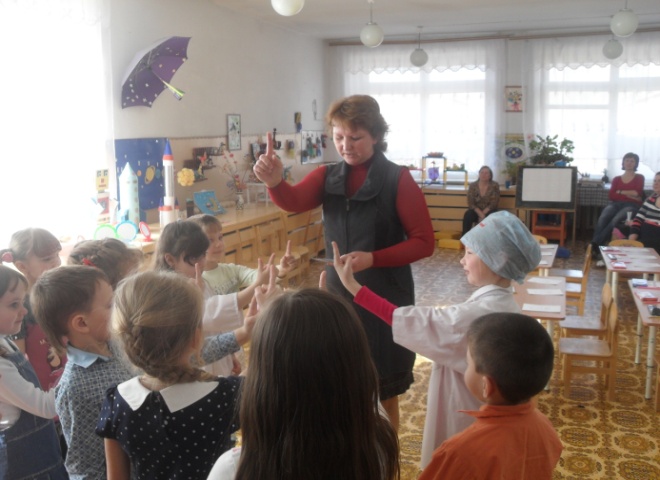 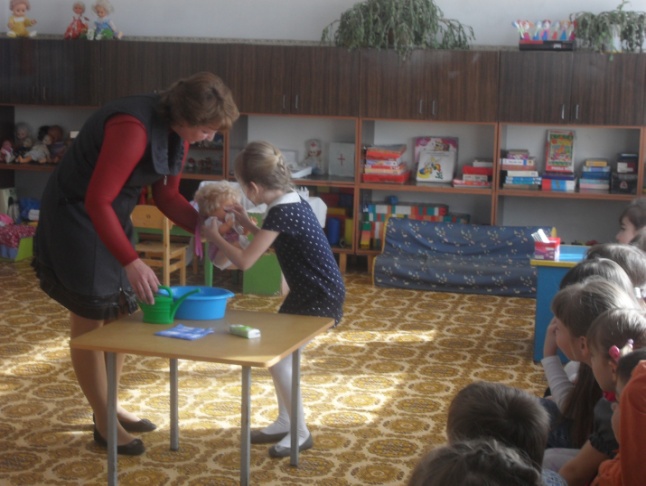 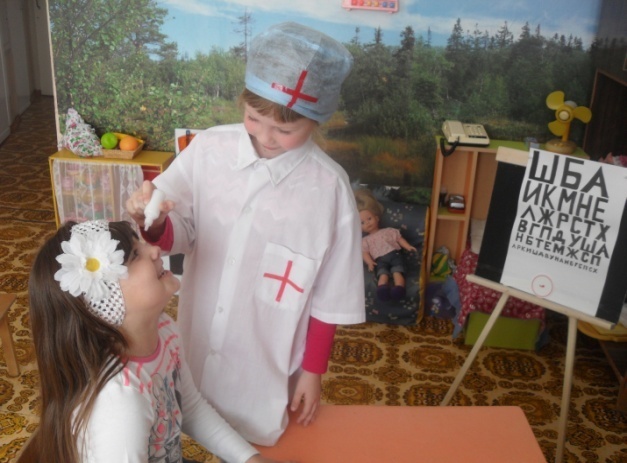 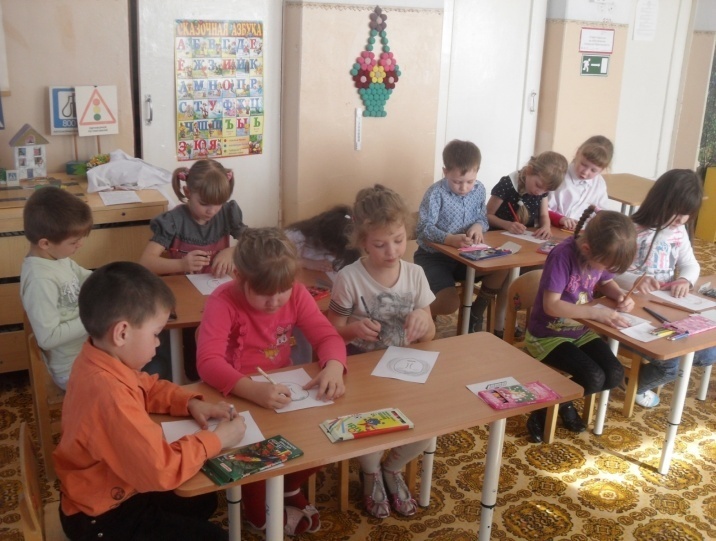 Виды детской деятельностьФормы и методы организации совместнойдеятельностиИгроваяД\И «Узнай на ощупь».Цель:Закрепление умений определять качества предмета на ощупь.С\Р игра «Больница».Цель: Способствовать установлению в игре ролевого взаимодействия и усвоению ролевых взаимоотношений.КоммуникативнаяБеседа.Цель: Формировать умение вести диалог, быть доброжелательным и  корректным собеседником. Воспитывать культуру речевого общения.Отгадывание загадок.Цель:Развивать умение высказывать предположения и делать простейшие выводы.Описание предметных и сюжетных картинок.Цель: Совершенствовать умение составлять рассказы о предметах, о содержании картинок.Познавательно-исследовательскаядеятельностьЗнакомство с профессией офтальмолог.Цель: Через практическую деятельность дать детям возможность познакомиться с элементами профессии людей. Рассматривание собственных глаз.Цель: Закреплять умение в процессе восприятия сравнивать предметы по форме, по цвету.Д\И «Узнай на ощупь цвет предмета».Цель: Подвести детей к выводу, что цвет предметов определяется при помощи глаз (зрения).Изобразительная деятельностьРисование портретов.Цель: Совершенствовать умение рисовать глаза человека, передавать их характерные особенности средствами рисунка. Создание коллективной фотографии.Цель: Развивать коллективное творчество. Воспитывать стремление действовать согласованно.Двигательная Оздоровительная минутка.Цель: Формирование элементарных умений снимать напряжений с глаз. Выполнять движения в соответствии с текстом.№Деятельность воспитателяДеятельностьвоспитанниковОжидаемыерезультаты1.2.3.4.5.6.7.8.9.10.11.12.13.14.15.16.17.18.19.20.21.22.23.- Дети мы недавно читали сказку В. Катаева «Цветик – семицветик». О чем она?  Предлагаю встретиться с волшебницей и рассказать ей о своих желаниях.Что бы вы загадали?Выслушиваю ответы детей и подвожу к мысли, что самое главное в жизни человека быть здоровым.Звучит музыка, появляется волшебница. Волшебница: Милые дети? Я предлагаю попасть в страну Здоровья, и узнать,  как о нем заботиться, я дарю вам этот волшебный цветок. «Уходит- Спасибо. Вот здорово! Ребята я предлагаю вам отправиться в страну Здоровья. Мы скажем волшебные слова и оторвем лепесток:     Лети, лети лепесток,    Через запад на восток,    Через север, через югВозвращайся,  сделав круг.   Лишь коснешься ты земли,    Быть по -нашему вели.    Хотим попасть в страну                 Зрения.Звучит музыка:- Ребята,  куда показала стрелка на компасе? На глаза. Значит, мы отправимся в какую страну? (страну зрения).Мы узнаем для чего человеку зрение, как нужно ухаживать за глазами, как можно сохранить зрение.    Разберемся вместе, дети,    Для чего глаза на свете,   И зачем у всех у нас    На лице есть пара глаз.- Что значит пара?- Представьте себе, что станция «Глаза» находится далеко, и дорога туда ведет через туннель, а в туннелях, как вы знаете, темно. Поэтому мы с вами закроем глаза и будем продвигаться медленно, спокойно.  «Звучит музыка» - Дети вы устали? Легко ли было вам идти? А как легче двигаться – с открытыми или закрытыми глазами? Почему легче идти, когда глаза открыты? - Теперь сделайте вывод, для чего человеку глаза? Нужно ли ему зрение? А если бы у человека не было глаз? Что было бы?Д. игра «Узнай на ощупь».-Предлагаю определить предмет, на ощупь какого он цвета?- Не зря говорят, что лучше один раз увидеть, чем сто раз услышать. Ну а если глаза так нужны для человека, нужно ли их беречь? - А сейчас возьмите зеркала и посмотрите на свои глаза. - Природа позаботилась о наших глазах. Она оберегает их, если пот течет со лба, то его останавливают брови, если от ветра пыль попадает в глаза – ее задержат ресницы, а если пылинки попадут в глаз, то поможет мигающие веко, раньше,  чем вы об этом подумаете. Поморгайте своими глазами. Так заботиться о наших глазах природа. А вы сами? Что вы делаете, чтобы сберечь свои глаза и сохранить зрение?-Рассматриваем сюжетные картинки.Дети играют в песочнице, смотрят близко телевизор, не правильно сидят за столом читают книгу, работают с колющими, режущими предметами.- А если все – таки мы не уберегли глаза, к кому мы должны обратиться за помощью? - Если врача нет, что мы должны сделать? (оказать своим глазам первую помощь). Показ на кукле оказание первой помощи при болезнях глаз:- Соринка в глаз попала – нужен чистый платок;- Грязь или песок попал – промыть водой;- Ушибли глаз – помогут примочки мокрой салфетки или чистый платок.- А сейчас мы пойдем к врачу. В больнице много разных кабинетов, в них ведут приемы разные врачи. В какой же кабинет нам обратиться за помощью? Каких врачей вы знаете, к каким врачам вам приходилось обращаться за помощью? - Правильно глазного врача называют  офтальмолог.- Чтобы попасть в кабинет офтальмолога нужно взять карточку и номерок.- Где мы это возьмем? (В регистратуре).Сюжетно – ролевая игра «Больница»- Давайте посмотрим, что есть в кабинете у офтальмолога и поиграем в игру.-Предлагаю сделатьоздоровительную минутку.Раз – налево, два – направо,Три – наверх, четыре — вниз.А теперь по кругу смотрим,Чтобы лучше видеть мир.Взгляд  направим ближе, дальше,Тренируя мышцу глаз.Видеть скоро будем лучше,Убедитесь вы сейчас!- Как вы думаете, у всех людей одинаковые глаза? - Давайте встанем парами напротив друг друга и рассмотрим,  у кого какого цвета глаза. Выяснить, как дети понимают выражение «карие глаза».- Давайте пройдем к столам.- У вас у каждого лежит заготовка: изображение лица человека. Чего не хватает в изображении?  – Что нужно сделать?Можно предложить нарисовать глаза так, как это любит делать мама. Спросить, для чего глаза подкрашивают.-Предлагаю все работы детей разложить рядом, чтобы получилась коллективная фотография. - Предлагаю сделать  вывод про глаза.Обогащаю ответы. А еще говорят: «Глаза – зеркало души».- Давайте вспомним все, что вредит нашим глазам, нашему зрению, и составим карточку, где расположим  предметы, опасные для глаз, и чтобы никогда не забывать о правилах сохранения хорошего зрения.- А сейчас я приглашаю вас в наш уголок природы. Что здесь сегодня необычное? (поддон с высаженными семенами моркови). Кто может объяснить, зачем люди сеют морковь?- В моркови много каротина и витамина А, они полезны для нашего зрения. Оказывается, что и от питания зависит здоровье наших глаз.      Помни истину простую:      Лучше видит только тот,      Кто жует морковь сырую      Или пьют морковный сок.- Чтобы ваши глаза были зоркими, веселыми, любознательными я вас угощу свежей морковью.Итог:- Где были?- Что нового узнали?Дети кратко рассказывают содержание сказки.Дети высказывают свои желания.Дети внимательно слушают.Дети внимательно слушают, выполняют заданные действия.Дети отвечают навопросы воспитателя.Дети объясняют значение слова пара так, как они его понимают.Дети с закрытыми глазами движутся к противоположной стене групповой комнаты. Музыка заканчивается, дети открывают глаза.Дети делятся своими ощущениями, делают соответствующие выводы.Дети определяют предметы на ощупь. Пытаются определить цвет предмета на ощупь.Дети ведут диалог с воспитателем.Дети рассматривают свои глаза в зеркала, слушают пояснения воспитателя.Отвечают на вопросы воспитателя.Дети рассматривают и рассказывают о содержании сюжетной картинки.Дети высказывают свои предположения, выполняют действия по указанию воспитателя.Дети составляют рассказ о событиях из личного опыта.Дети рассматривают инструменты для врача – офтальмолога. Распределяют роли. Играют.Дети выполняют движения в соответствии с текстом. Дети рассматривают глаза друг у друга, объясняют, как понимают выражение «карие глаза».Дети садятся, рассматривают заготовки,определяют для себя соответствующую работу, отвечают на вопросы.Дети рассматривают, сравнивают, как рисунки сразу ожили после того, как нарисовали глаза. Составляют коллективную фотографию.Дети делают выводы. Дети заполняют приготовленную таблицу карточками.Дети рассказывают о проделанной работе в уголке природы.Дети угощаются свежей морковью.Развит интерес к художественной литературе.Эмоциональное включение детей в решение вопроса.Сформирована любознательность, интерес к практической деятельности.Сформировано умение кратко отвечать на вопросы.Развито умение высказывать свою точку зрения.Сформирован интерес к практическим действиям.Сформированы знания о необходимости зрения для человека.Созданы условия для ощущений.Приходят к выводу, что цвет на ощупь определить нельзя.Совершенствуется диалогическая речь.Сформированы элементарные знания о строении  глаз и их  сохранении.Активизировался словарь детей словами: брови, ресницы. Обогащение словаря:  мигающее веко.Развита речевая и мыслительная активность.Сформированы элементарные умения оказания первой помощи при болезни глаз.Сформированы знания о профессии врача.Активизировался словарь детей словами: офтальмолог, регистратура.Сформировано умение делать не сложные упражнения для глаз.Развито умение высказывать свою точку зрения.Сформирована самостоятельная творческая деятельность детей.Сформировано умение оценивать свою работу и работы товарищей.Развита речевая активность.Закрепление знаний о правилах безопасного поведения с опасными предметами.Сформированы знания о полезных свойствах моркови и морковном соке.Эмоциональная отзывчивость детей.